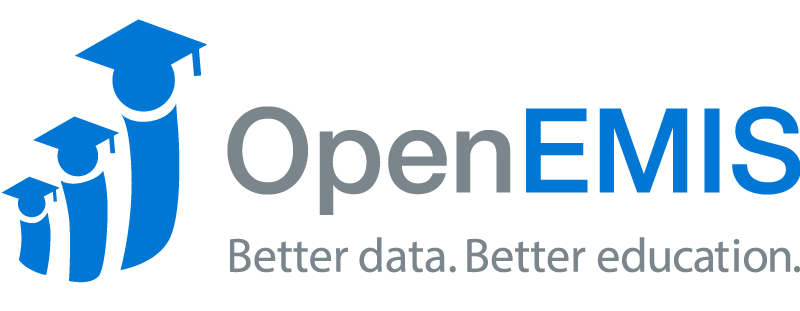 OpenEMIS Institution ProfilePlaceholders for Institution Profile TemplateGeneralGeneralGeneralNameModulePlaceholderInstitution LogoInstitutions > General > Overview${“image”:{“displayValue”:”Institutions.logo_content”,”imageWidth”:”100”,”imageMarginLeft”:”20”,”imageMarginTop”:”5”}}Institution NameInstitutions > General > Overview${Institutions.name}Institution CodeInstitutions > General > Overview${Institutions.code}Profile Academic PeriodInstitutions > Profile > Institutions${Profiles.academic_period.name} Profile Academic NameInstitutions > Profile > Institutions${Profiles.name}PrincipalInstitutions > Staff${Principal.user.name}Deputy PrincipalInstitutions > Staff${DeputyPrincipal.user.name}Administrator${StaffPositions.name}Council PresidentInstitutions > Committees${InstitutionCommittees.chairperson}Council PhoneInstitutions > Committees${InstitutionCommittees.telephone}Council EmailInstitutions > Committees${InstitutionCommittees.email}School Type Institutions > General > Overview${Institutions.type.name}No. of SessionsInstitutions > General > Overview / Institutions > General > Shifts${InstitutionShifts}School PhoneInstitutions > General > Overview${Institutions.telephone}School EmailInstitutions > General > Overview${Institutions.email}Shift TypeInstitutions > General > Overview / Institutions > General > Shifts${Institutions.shift_type_name}School GenderInstitutions > General > Overview${Institutions.gender.name}School SectorInstitutions > General > Overview${Institutions.sector.name}School TypeInstitutions > General > Overview${Institutions.type.name}School ProviderInstitutions > General > Overview${Institutions.provider.name}Institution OwnershipInstitutions > General > Overview${Institutions.ownership.name}Field DirectorateInstitutions > General > Overview${Institutions.area.name}Date OpenedInstitutions > General > Overview${Institutions.date_opened}Student Teacher Ratio${StudentTeacherRatio}Teaching Staff to Total Staff Ratio${TeachingStaffTotalStaffRatio}Total StaffInstitution > Staff${TotalStaffs}Total StudentsInstitution > Students${TotalStudents}Total Number of absent Students${StudentTotalAbsences}Total Number of absent staff${StaffTotalAbsences}School AreaInstitution > Infrastructures > Overview${InstitutionLands.area}Student Toilet${InfrastructureWashSanitationStudents.quantity}Staff Toilet ${InfrastructureWashSanitationStaffs.quantity}Student Toilet Ratio${StudentToiletRatio}Internet SpeedInstitution > Infrastructures > Utilities > Internet${InfrastructureuUtilityInternets.UtilityInternetConditions.name}BudgetInstitution > Finance > Budget${InstitutionBudgets.amount}ExpenditureInstitution > Finance > Expenditure${InstitutionExpenditures.amount}% enrolled in vocational Total number of classroomsInstitution > Infrastructures > Overview${InstitutionClassRooms}Total Special Needs StudentsTotal Special Needs StudentsTotal Special Needs StudentsMale${SpecialNeedMaleStudents}Female${SpecialNeedFemaleStudents}Total${SpecialNeedTotalStudents}Special Needs AdaptedSpecial Needs AdaptedSpecial Needs AdaptedInfrastructure TypeNumber of Accessible / Number of Not AccessibleLand Institution > Infrastructures > Overview${InfrastructureLandAccessibile} / ${InfrastructureLandNotAccessibile}Buildings Institution > Infrastructures > Overview${InfrastructureBuildingsAccessibile} / ${InfrastructureBuildingsNotAccessibile}Floors Institution > Infrastructures > Overview${InfrastructureFloorsAccessibile}/ ${InfrastructureFloorsNotAccessibile}RoomsInstitution > Infrastructures > Overview${InfrastructureRoomsAccessibile} / ${InfrastructureRoomsNotAccessibile}Number of Rooms by TypeNumber of Rooms by TypeNumber of Rooms by TypeRoom TypesInstitution > Infrastructures > Overview${"match": {"displayValue": "RoomTypes.name","rows": {"matchFrom": "RoomTypes.id","matchTo": "RoomTypes.id"}}}Number of RoomsInstitution > Infrastructures > Overview${"match": {"displayValue": "RoomTypeCount.count","rows": {"matchFrom": "RoomTypeCount.id","matchTo": "RoomTypeCount.id"}}}Grade and ClassesGrade and ClassesGrade and ClassesNameModulePlaceholderStudent Information by Grade and ClassesStudent Information by Grade and ClassesStudent Information by Grade and ClassesProgrammesInstitution > Academic > Programmes${"match": {"displayValue": "EducationProgrammes.name","rows": {"matchFrom": "EducationProgrammes.id","matchTo": "EducationProgrammes.id"}}} GradeInstitution > Academic > Programmes${"match": {"displayValue": "EducationGrades.name","rows": {"matchFrom": "EducationGrades.id","matchTo": "EducationGrades.id"}}}Number of Students Institution > Academic > ClassesNumber of ClassesInstitution > Academic > Classes${"match": {"displayValue": "EducationGradeClasses.count","type":"number","rows": {"matchFrom": "EducationGradeClasses.education_grade_id","matchTo": "EducationGradeClasses.education_grade_id"}}}Grade and SubjectsGrade and SubjectsGrade and SubjectsNameModulePlaceholderStudent Information by Grade and SubjectsStudent Information by Grade and SubjectsStudent Information by Grade and SubjectsSubjectsInstitution > Academic > Subjects${"match": {"displayValue": "InstitutionSubjects.name","rows": {"matchFrom": "InstitutionSubjects.id","matchTo": "InstitutionSubjects.id"}}}GradesInstitution > Academic > Subjects${"match": {"displayValue": "InstitutionSubjects.education_grade_name","rows": {"matchFrom": "InstitutionSubjects.id","matchTo": "InstitutionSubjects.id"}}}Number of Students Institution > Academic > Subjects${"match": {"displayValue": "InstitutionSubjects.total_students","rows": {"matchFrom": "InstitutionSubjects.id","matchTo": "InstitutionSubjects.id"}}}Staff by Subjects and Qualification TitleStaff by Subjects and Qualification TitleStaff by Subjects and Qualification TitleNameModulePlaceholderStaff by Subjects and Qualification TitleStaff by Subjects and Qualification TitleStaff by Subjects and Qualification TitleQualification TitleInstitution > Staff > Professional ${"match": {"displayValue": "StaffQualificationSubjects.qualification_title","rows": {"matchFrom": "StaffQualificationSubjects.id","matchTo": "StaffQualificationSubjects.id"}}}SubjectsInstitution > Staff > Career${"match": {"displayValue": "StaffQualificationSubjects.name","rows": {"matchFrom": "StaffQualificationSubjects.id","matchTo": "StaffQualificationSubjects.id"}}}Number of StaffInstitution > Staff${"match": {"displayValue": "StaffQualificationSubjects.number_of_staff","rows": {"matchFrom": "StaffQualificationSubjects.id","matchTo": "StaffQualificationSubjects.id"}}}	Staff by Duties and Qualification Title	Staff by Duties and Qualification Title	Staff by Duties and Qualification TitleNameModulePlaceholderStaff by Duties and Qualification TitleStaff by Duties and Qualification TitleStaff by Duties and Qualification TitleQualification TitleInstitution > Staff > Professional ${"match": {"displayValue": "StaffQualificationDuties.qualification_title","rows": {"matchFrom": "StaffQualificationDuties.id","matchTo": "StaffQualificationDuties.id"}}}DutiesInstitution > Staff > Career${"match": {"displayValue": "StaffQualificationDuties.name","rows": {"matchFrom": "StaffQualificationDuties.id","matchTo": "StaffQualificationDuties.id"}}}Number of StaffInstitution > Staff${"match": {"displayValue": "StaffQualificationDuties.number_of_staff","rows": {"matchFrom": "StaffQualificationDuties.id","matchTo": "StaffQualificationDuties.id"}}}	Staff by Positions and Qualification Title	Staff by Positions and Qualification Title	Staff by Positions and Qualification TitleNameModulePlaceholderStaff by Positions and Qualification TitleStaff by Positions and Qualification TitleStaff by Positions and Qualification TitleQualification TitleInstitution > Staff > Professional ${"match": {"displayValue": "StaffQualificationPositions.qualification_title","rows": {"matchFrom": "StaffQualificationPositions.id","matchTo": "StaffQualificationPositions.id"}}}PositionsInstitution > Staff > Career${"match": {"displayValue": "StaffQualificationPositions.name","rows": {"matchFrom": "StaffQualificationPositions.id","matchTo": "StaffQualificationPositions.id"}}}Number of StaffInstitution > Staff${"match": {"displayValue": "StaffQualificationPositions.number_of_staff","rows": {"matchFrom": "StaffQualificationPositions.id","matchTo": "StaffQualificationPositions.id"}}}	Staff by Staff Type and Qualification Title	Staff by Staff Type and Qualification Title	Staff by Staff Type and Qualification TitleNameModulePlaceholderStaff by Staff Type and Qualification TitleStaff by Staff Type and Qualification TitleStaff by Staff Type and Qualification TitleQualification TitleInstitution > Staff > Professional ${"match": {"displayValue": "StaffQualificationStaffType.qualification_title","rows": {"matchFrom": "StaffQualificationStaffType.id","matchTo": "StaffQualificationStaffType.id"}}}Staff TypeInstitution > Staff > Career${"match": {"displayValue": "StaffQualificationStaffType.name","rows": {"matchFrom": "StaffQualificationStaffType.id","matchTo": "StaffQualificationStaffType.id"}}}Number of StaffInstitution > Staff${"match": {"displayValue": "StaffQualificationStaffType.number_of_staff","rows": {"matchFrom": "StaffQualificationStaffType.id","matchTo": "StaffQualificationStaffType.id"}}}	Extra Details	Extra Details	Extra DetailsNameModulePlaceholderExtra DetailsExtra DetailsExtra DetailsGradesInstitution > Academic > Programmes${"match": {"displayValue": "StudentFromEducationGrade.education_grade_name","rows": {"matchFrom": "StudentFromEducationGrade.education_grade_id","matchTo": "StudentFromEducationGrade.education_grade_id"}}}Male Student Enrolment RateInstitution > Students${"match": {"displayValue": "StudentFromEducationGrade.male_student_enrolment","rows": {"matchFrom": "StudentFromEducationGrade.education_grade_id","matchTo": "StudentFromEducationGrade.education_grade_id"}}}Female Student Enrolment RateInstitution > Students${"match": {"displayValue": "StudentFromEducationGrade.female_student_enrolment","rows": {"matchFrom": "StudentFromEducationGrade.education_grade_id","matchTo": "StudentFromEducationGrade.education_grade_id"}}}Total Student Enrolment RateInstitution > Students${"match": {"displayValue": "StudentFromEducationGrade.total_student_enrolment","rows": {"matchFrom": "StudentFromEducationGrade.education_grade_id","matchTo": "StudentFromEducationGrade.education_grade_id"}}}Male Student Repetition Institution > Students${"match": {"displayValue": "StudentFromEducationGrade.male_student_repetition","rows": {"matchFrom": "StudentFromEducationGrade.education_grade_id","matchTo": "StudentFromEducationGrade.education_grade_id"}}}Female Student RepetitionInstitution > Students${"match": {"displayValue": "StudentFromEducationGrade.female_student_repetition","rows": {"matchFrom": "StudentFromEducationGrade.education_grade_id","matchTo": "StudentFromEducationGrade.education_grade_id"}}}Total Student RepetitionInstitution > Students${"match": {"displayValue": "StudentFromEducationGrade.total_student_repetition","rows": {"matchFrom": "StudentFromEducationGrade.education_grade_id","matchTo": "StudentFromEducationGrade.education_grade_id"}}}Male Student Dropout RateInstitution > Students${"match": {"displayValue": "StudentFromEducationGrade.male_student_dropout","rows": {"matchFrom": "StudentFromEducationGrade.education_grade_id","matchTo": "StudentFromEducationGrade.education_grade_id"}}}Female Student Dropout RateInstitution > Students${"match": {"displayValue": "StudentFromEducationGrade.female_student_dropout","rows": {"matchFrom": "StudentFromEducationGrade.education_grade_id","matchTo": "StudentFromEducationGrade.education_grade_id"}}}Total Student Dropout RateInstitution > Students${"match": {"displayValue": "StudentFromEducationGrade.total_student_dropout","rows": {"matchFrom": "StudentFromEducationGrade.education_grade_id","matchTo": "StudentFromEducationGrade.education_grade_id"}}}Total StudentInstitution > Students${"match": {"displayValue": "StudentFromEducationGrade.total_student","rows": {"matchFrom": "StudentFromEducationGrade.education_grade_id","matchTo": "StudentFromEducationGrade.education_grade_id"}}}Male Student Special Need${SpecialNeedMaleStudents}Female Student Special Need${SpecialNeedFemaleStudents}Total Student Special Need${SpecialNeedTotalStudents}Female Subject Staff${"match": {"displayValue": "StudentFromEducationGrade.female_subject_staff","rows": {"matchFrom": "StudentFromEducationGrade.education_grade_id","matchTo": "StudentFromEducationGrade.education_grade_id"}}}Subject StaffInstitution > Academic > Subjects${"match": {"displayValue": "StudentFromEducationGrade.subject_staff","rows": {"matchFrom": "StudentFromEducationGrade.education_grade_id","matchTo": "StudentFromEducationGrade.education_grade_id"}}}Subject Temporary Staff${"match": {"displayValue": "StudentFromEducationGrade.subject_staff_type_temporary","rows": {"matchFrom": "StudentFromEducationGrade.education_grade_id","matchTo": "StudentFromEducationGrade.education_grade_id"}}} HomeRoom/Secondary TeacherInstitution > Academic > Subjects${"match": {"displayValue": "StudentFromEducationGrade.secondary_teacher","rows": {"matchFrom": "StudentFromEducationGrade.education_grade_id","matchTo": "StudentFromEducationGrade.education_grade_id"}}}HomeRoom/Secondary Temporary Staff${"match": {"displayValue": "StudentFromEducationGrade.staff_type_temporary","rows": {"matchFrom": "StudentFromEducationGrade.education_grade_id","matchTo": "StudentFromEducationGrade.education_grade_id"}}} Syrian Students${"match": {"displayValue": "StudentFromEducationGrade.syrian_students","rows": {"matchFrom": "StudentFromEducationGrade.education_grade_id","matchTo": "StudentFromEducationGrade.education_grade_id"}}}Count of Enrolled students${"match": {"displayValue": "InstitutionStudentEnrolled.area_level:1","rows": {"matchFrom": "InstitutionEducationGrade.id","matchTo": "InstitutionEducationGrade.id"}}} Count of Withdrawn students${"match": {"displayValue": "InstitutionStudentWithdrawn.area_level:1","rows": {"matchFrom": "InstitutionEducationGrade.id","matchTo": "InstitutionEducationGrade.id"}}} Count of Transferred students${"match": {"displayValue": "InstitutionStudentTransferred.area_level:1","rows": {"matchFrom": "InstitutionEducationGrade.id","matchTo": "InstitutionEducationGrade.id"}}} Count of Staff${"match": {"displayValue": "InstitutionStaffCount.area_level:1","rows": {"matchFrom": "InstitutionEducationGrade.id","matchTo": "InstitutionEducationGrade.id"}}} Count of Infrastructure Room Types${"match": {"displayValue": "InstitutionRoomTypesCount.area_level:1","rows": {"matchFrom": "InstitutionRoomTypes.id","matchTo": "InstitutionRoomTypes.id"}}} Number of Non-teaching Staff by Area${"match": {"displayValue": "NonTeachingStaffCount.area_level","rows": {"matchFrom": "InstitutionAreaName.id","matchTo": "InstitutionAreaName.id"}}} 